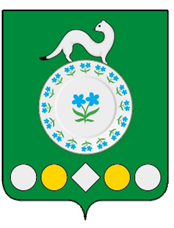 Российская ФедерацияИркутская областьУсольский муниципальный районМишелевское городское поселениеАДМИНИСТРАЦИЯПОСТАНОВЛЕНИЕОт 10.01.2022							№ 11р.п. МишелевкаО внесении изменений и дополнений в постановление Администрации городского поселения Мишелевского муниципального образования № 296а от 09.11.2020, «Об утверждении примерного Положения об оплате труда работников муниципального казенного учреждения культуры «Мишелевский культурно-спортивный комплекс», находящегося в ведении Администрации городского поселения Мишелевского муниципального образования»В целях совершенствования оплаты труда работников муниципального казенного учреждения культуры «Мишелевский культурно-спортивный комплекс», находящегося в введении администрации Мишелевского городского поселения Усольского муниципального района Иркутской области (далее-Мишелевское муниципальное образование), в соответствии со статьями 144 Трудового кодекса Российской Федерации, руководствуясь статьями 23,46 Устава Мишелевского муниципального образования, администрация Мишелевского муниципального образованияПОСТАНОВЛЯЕТ:Внести в постановление Администрации Мишелевского муниципального образования № 296а  от 09.11.2020 «Об утверждении  примерного Положения об оплате труда работников муниципального казенного учреждения культуры «Мишелевский культурно-спортивный комплекс», находящегося в ведении Администрации городского поселения Мишелевского муниципального образования» следующие изменения и дополнения:1.1. В заголовке и далее по тексту слова «городского поселения Мишелевского муниципального образования» заменить словами «Мишелевского муниципального образования».1.2. В примерном Положении об оплате труда работников муниципального казенного учреждения культуры «Мишелевский культурно-спортивный комплекс», находящегося в ведении Администрации городского поселения Мишелевского муниципального образования»:1.2.1 В заголовке и далее по тексту слова «городского поселения Мишелевского муниципального образования» заменить словами «Мишелевского муниципального образования».1.2.2. Пункт 4 изложить в следующей редакции:«4. Фонд оплаты труда учреждения культуры формируется исходя из объема субсидий, поступающих в установленном порядке из бюджета Мишелевского муниципального образования, и обеспечивает установление окладов (должностных окладов), ставок заработной платы дифференцированно по должностям (профессиям) на основе квалификационных уровней профессиональных квалификационных групп с учетом МРОТ.    Учреждение культуры в пределах утвержденного фонда оплаты труда самостоятельно определяет размеры доплат, надбавок, премий по итогам работы, но не ниже размеров доплат и надбавок компенсационного характера и не выше размеров надбавок стимулирующего характера, размера премирования, определенных настоящим Положением».1.2.3. Абзац 2 подпункта 20.2 пункта 20 изложить в следующей редакции:«Надбавки за работу в местностях с особыми климатическими условиями начисляются на заработную плату, в которую включаются все выплаты в пользу работающих лиц, за исключением выплат, предусмотренных пунктами 29,35 Положения». 1.2.4. Подпункт 28.2 пункта 28 изложить в следующей редакции:«Для учреждения культуры выплаты за стаж работы устанавливаются к окладам (должностным окладам), ставкам заработной платы».1.2.5. Пункт 29 изложить в следующей редакции:«К выплатам за интенсивность и высокие результаты работы относятся следующие категории выплат:29.1. За личное участие, подготовку творческого, спортивного коллектива, отдельного участника для участия в мероприятиях районного, межмуниципального, зонального, регионального (областного), всероссийского и международного уровней.29.2. Выплата за участие в организации и проведении внеплановых мероприятий поселкового (сельского), муниципального, районного и областного уровней.29.3.  За подготовку полного пакета документов для участия учреждения, творческого коллектива, отдельного участника спортивного, творческого коллектива, работника учреждения в конкурсах на соискание стипендий, премий, грантов, наград разного уровня.29.4. Выплата за реализацию программ, проектов, не предусмотренных годовыми планами учреждения.29.5. Выплата за обеспечение производственно-творческой, спортивной деятельности учреждения: создание условий для комфортного посещения и пребывания в учреждении, создание, реставрацию, ремонт необходимых для реализации основной деятельности учреждения, предусмотренной уставом, сценическо-постановочных средств, краеведческого и библиотечного имущества, фондов, оборудования, обеспечение бесперебойной работы оргтехники, оформление сценических площадок, содержание сценических костюмов, содержание спортивных площадок.29.6. Выплата за подготовку планово-отчетных документов, документов по информационным запросам, в том числе, если подготовка документа связана с составлением дополнительных запросов в иные организации, применением нормативных правовых актов, использованием отчетных или аналитических показателей, проведением работ по поиску и копированию документов.29.7. Выплата за участие в организации/ или организацию гастролей, выставок, мастер-классов на территории муниципальных образований Усольского района, выездных соревнований и товарищеских матчей.29.8. Выплата за организацию методической, наставнической работы с коллективами, отдельными участниками.29.9. Выплата за обеспечение оперативного и непрерывного обслуживания зданий и помещений, закрепленных за учреждением, в том числе, связанную с необходимостью срочного устранения опасности, внезапно возникшей в процессе эксплуатации зданий и помещений, непосредственно угрожающей жизни, здоровью, правам граждан, а также охраняемым законом интересам общества или государства.29.10. Выплата за самостоятельное повышение квалификации, участие в мастер-классах, школах и т.д. различного уровня.29.11.  Выплата работникам учреждения за выполнение другой работы по поручению руководителя учреждения, не входящей в должностные обязанности, в соответствии с правилами внутреннего трудового распорядка, графиками, правилами, расписаниями, локальными нормативными актами учреждения.29.12. Участие в информационной деятельности учреждения (разработка рекламных продуктов; написание статей; освещение деятельности учреждения в СМИ, на сайте учреждения, на канале YouTube).    Размеры и условия осуществления выплат стимулирующего характера устанавливаются коллективным договором, соглашениями, локальными нормативными актами, трудовыми договорами, с учетом разрабатываемых в учреждении показателей и критериев оценки эффективности труда работников учреждения.    Определение размеров выплат за интенсивность и высокие результаты работы осуществляются комиссией, созданной в учреждении. Решение комиссии оформляется протоколом, который утверждается председателем комиссии. На основании протокола комиссии руководитель учреждения культуры издает приказ о распределении выплат стимулирующего характера.    Выплаты за интенсивность и высокие результаты работы работникам учреждения культуры устанавливаются в абсолютном значении.   Начисление надбавок за работу в местностях с особыми климатическими условиями на выплаты за интенсивность и высокие результаты работы работникам учреждения культуры не производится.    Показатели и критерии оценки эффективности деятельности работника учреждения культуры устанавливаются в трудовом договоре (дополнительном соглашении к трудовому договору), которым определяется зависимость размера вознаграждения от достижения индивидуальных и коллективных результатов труда.     Основанием для лишения или снижения надбавки за интенсивность и высокие результаты работы является приказ руководителя и производится в случаях:-нарушение работником трудовой дисциплины или правил внутреннего трудового распорядка;-некачественное исполнение своих должностных обязанностей, снижение качественных показателей работы;-наличие обоснованных жалоб;-изменение содержания выполняемых функциональных обязанностей;-нарушение правил техники безопасности и пожарной безопасности, инструкций по охране труда, санитарно-эпидемиологического режима, халатное отношение к сохранности материально-технической базы, пассивность в участии в жизнедеятельности и общественных мероприятиях внутри муниципального учреждения и на других уровнях, наличие ошибок в ведении документации».1.2.6. Пункт 30 изложить в следующей редакции:«Молодым специалистам учреждения культуры в возрасте до 35 лет включительно, завершившим обучение по основным профессиональным образовательным программам и 9или) по программам профессионального обучения, впервые принятым на работу в соответствии с полученной квалификацией, стаж работы которых в соответствующем учреждении составляет менее трех лет, устанавливается надбавка в размере 5% от оклада (должностного оклада), ставки заработной платы.    Основаниями установления выплаты стимулирующего характера молодым специалистам являются:- наличие документа об образовании и о квалификации, подтверждающего получение среднего профессионального или высшего образования;-работа в учреждении культуры по специальности».1.2.7. В пункте 35 слово «одного» заменить словами «от одного до трех окладов (должностных окладов), ставок заработной платы».1.2.8. Пункт 36 изложить в следующей редакции:«36. Материальная помощь выплачивается в случаях:а) причинения работнику материального ущерба в результате произошедших чрезвычайных обстоятельств (стихийного бедствия, затопления квартиры, кражи имущества, иного противоправного посягательства на жизнь, здоровье, имущество) в размере трех должностных окладов;б) необходимости в лечении или восстановлении здоровья в связи с болезнью (операцией, травмой), несчастным случаем при условии произведенных затрат более десяти тысяч рублей (за исключением косметологических процедур) в размере двух должностных окладов;в) смерти работника или членов его семьи (родители, дети, супруги) в размере трех должностных окладов;г) регистрации брака, рождение ребенка в размере одного должностного оклада».1.2.9. Пункт 41 исключить.1.3. Приложения 1,2 изложить в новой редакции (прилагаются).2. Руководителю муниципального казенного учреждения культуры «Мишелевский культурно-спортивный комплекс» (Очигава А.В.) находящегося в ведении администрации Мишелевского муниципального образования привести Положение об оплате труда работников муниципального казенного учреждения культуры «Мишелевский культурно-спортивный комплекс» в соответствие с настоящим постановлением.3. Консультанту по организационно-правовой и кадровой работе                               Журовой В.Д. опубликовать настоящее постановление в газете «Новости» и разместить в информационно-телекоммуникационной сети «Интернет» на официальном сайте администрации Мишелевского муниципального образования (мишелёвка.рф).4. Контроль за исполнением настоящего постановления возложить на начальника отдела финансов, экономики и муниципальных закупок Березкову Е.Н.5. Настоящее постановление вступает в силу с 1 марта 2022 года.Глава Мишелевскогомуниципального образования                                                     Н.А.Валянин Рекомендуемые размеры минимальных окладов (должностных окладов), ставок заработной платы работников муниципального казенного учреждения культуры «Мишелевский культурно-спортивный комплекс», находящегося в ведении администрации Мишелевского муниципального образования1.Профессиональные квалификационные группыобщеотраслевых должностей руководителей, специалистов и служащих(Приказ Минздравсоцразвития России от 29.05.2008 N 247н)2. Профессиональные квалификационные группы должностей работников культуры, искусства и кинематографии(Приказ Минздравсоцразвития России от 31.08.2007г. N 570)3. Профессиональные квалификационные группы должностей работников физической культуры и спорта  (приказ Минздравсоцразвития России от 27 февраля 2012 года № 165н)4. Профессиональные квалификационные группы общеотраслевых профессий рабочихПереченьдолжностей работников муниципального казенного учреждения культуры «Мишелевский культурно-спортивный комплекс» находящегося в ведении администрации Мишелевского муниципального образования относимых к основному персоналуПриложение №1 к постановлению администрации Мишелевского муниципального образованияот 10.01.2022 № 11Приложение №1 к примерному Положению об оплате труда работников муниципального казенного учреждения культуры «Мишелевский культурно-спортивный комплекс», находящийся в ведении администрации Мишелевского муниципального образования от _______________№___________Наименование должности (профессии)Рекомендуемый размер минимального оклада,  (должностного оклада), ставок заработной платы, руб.Должности, отнесенные к ПКГ "Общеотраслевые должности служащих четвертого уровня"3 квалификационного уровеньДолжности, отнесенные к ПКГ "Общеотраслевые должности служащих четвертого уровня"3 квалификационного уровеньЗаведующий обособленного структурного подразделения  12 375,0 Наименование должности (профессии)Рекомендуемый размер минимального оклада,  (должностного оклада), ставок заработной платы, руб.Размер повышающего коэффициента за наличие должностной (профессиональной) категорииДолжности, отнесенные к ПКГ "Должности работников культуры, искусства и кинематографии ведущего звена"Должности, отнесенные к ПКГ "Должности работников культуры, искусства и кинематографии ведущего звена"Должности, отнесенные к ПКГ "Должности работников культуры, искусства и кинематографии ведущего звена"Библиотекарь9481,0вторая категория – 0,20 первая категория – 0,25 высшая категория – 0,30ведущая категория – 0,35Должности, отнесенные к ПКГ "Должности руководящего состава учреждений культуры, искусства и кинематографии"Должности, отнесенные к ПКГ "Должности руководящего состава учреждений культуры, искусства и кинематографии"Должности, отнесенные к ПКГ "Должности руководящего состава учреждений культуры, искусства и кинематографии"Звукорежиссер10 822,0вторая категория – 0,20 первая категория – 0,25 высшая категория – 0,30ведущая категория – 0,3Наименование должности (профессии)Размер минимального оклада (оклада), руб.Должности, отнесенные к ПКГ «группа должностей работников физической культуры и спорта второго уровня»первый квалификационный уровеньДолжности, отнесенные к ПКГ «группа должностей работников физической культуры и спорта второго уровня»первый квалификационный уровеньИнструктор по спорту7 438Должности работниковРекомендуемый размер минимального оклада,  (должностного оклада), ставок заработной платы, руб.	Профессиональная квалификационная группа"Общеотраслевые профессии рабочих первого уровня"1 квалификационный уровень	Профессиональная квалификационная группа"Общеотраслевые профессии рабочих первого уровня"1 квалификационный уровеньНаименования профессий рабочих, по которым предусмотрено присвоение 1, 2 и 3 квалификационных разрядов в соответствии с Единым тарифно-квалификационным справочником работ и профессий рабочих: Уборщик служебных помещений7 098,0Приложение №2 к постановлению администрации Мишелевского муниципального образованияот10.01.2022 № 11Приложение №2 к примерному Положению об оплате труда работников муниципального казенного учреждения культуры «Мишелевский культурно-спортивный комплекс», находящийся в ведении администрации Мишелевского муниципального образованияот _______________№___________№ п/пНаименование должности (профессии)1Библиотекарь2Заведующий обособленного структурного подразделения3Звукорежиссер4Инструктор по спорту